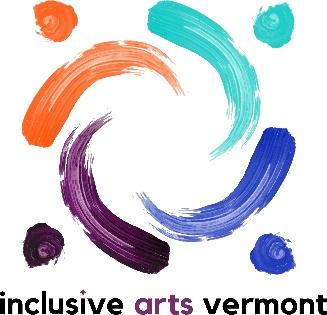 Board Member ApplicationName __________________________________________  Date of Application_____________Address_____________________________________________________________________Phone _____________________________________   Email  _____________________________________What draws you to our board?    _____________________________________________________________________________	_____________________________________________________________________________	What experience and skills will you contribute to our organization? _____________________________________________________________________________Educational Background (not required for board participation)______________________________________________________________________________________________________________________________________________________Current Occupation or Employment (not required for board participation)________________________________________________________________________________________________________________________________________________________Please check any areas of expertise that apply to you:□ Arts□ Disability Awareness□ Education□ Development/Fundraising□ Nonprofit Finance □ Management □ Government/Legal □ Marketing Communications/Media  □ Music □ Dance/Movement/Physical Education □ Performance/Public Speaking□ Graphic Design□ TechnologyInclusive Arts Vermont conducts criminal background checks of employees and volunteers. A separate form will be given after the completion of an interview.Please list 2 associates whom we could reach by phone as references:____________________________________________________________________________________________________________________________________________Please attach a resume and a statement of interest related to work for Inclusive Arts Vermont. These can be done as a written document or in an alternative method. Alternative methods include, but are not limited to: audio or video recording. Please email completed form, resume and statement of interest to: board@inclusiveartsvermont.org _________For assistance with this application, please contact Sarah Brown:sarah@inclusiveartsvermont.org 802-505-6395